Jeudi 25 avrilMatinée au château de Cheverny et après-midi au Clos Lucé (demeure de Léonard de Vinci)18h : rangement des chambres et des valisesDernière soirée au centre : repas Renaissance , on mange avec les doigts !!! et soirée Renaissance en costume…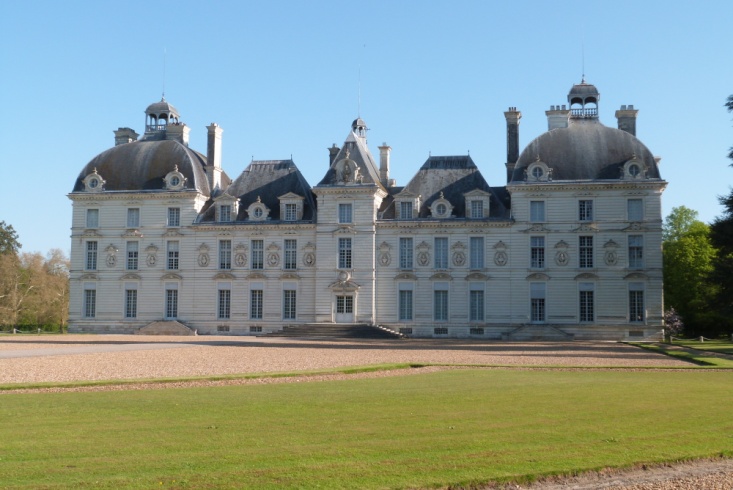 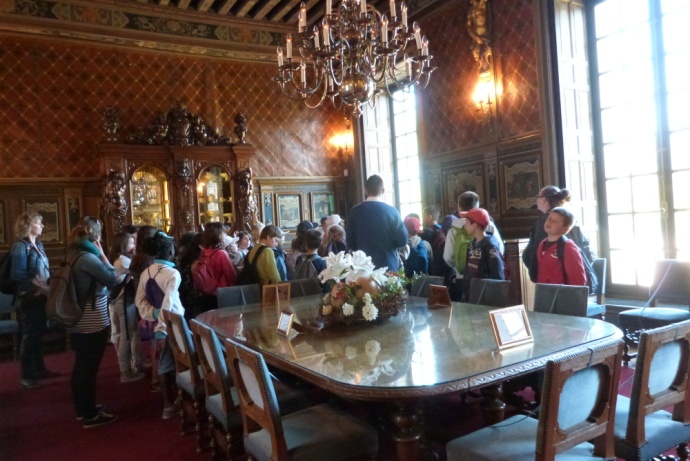 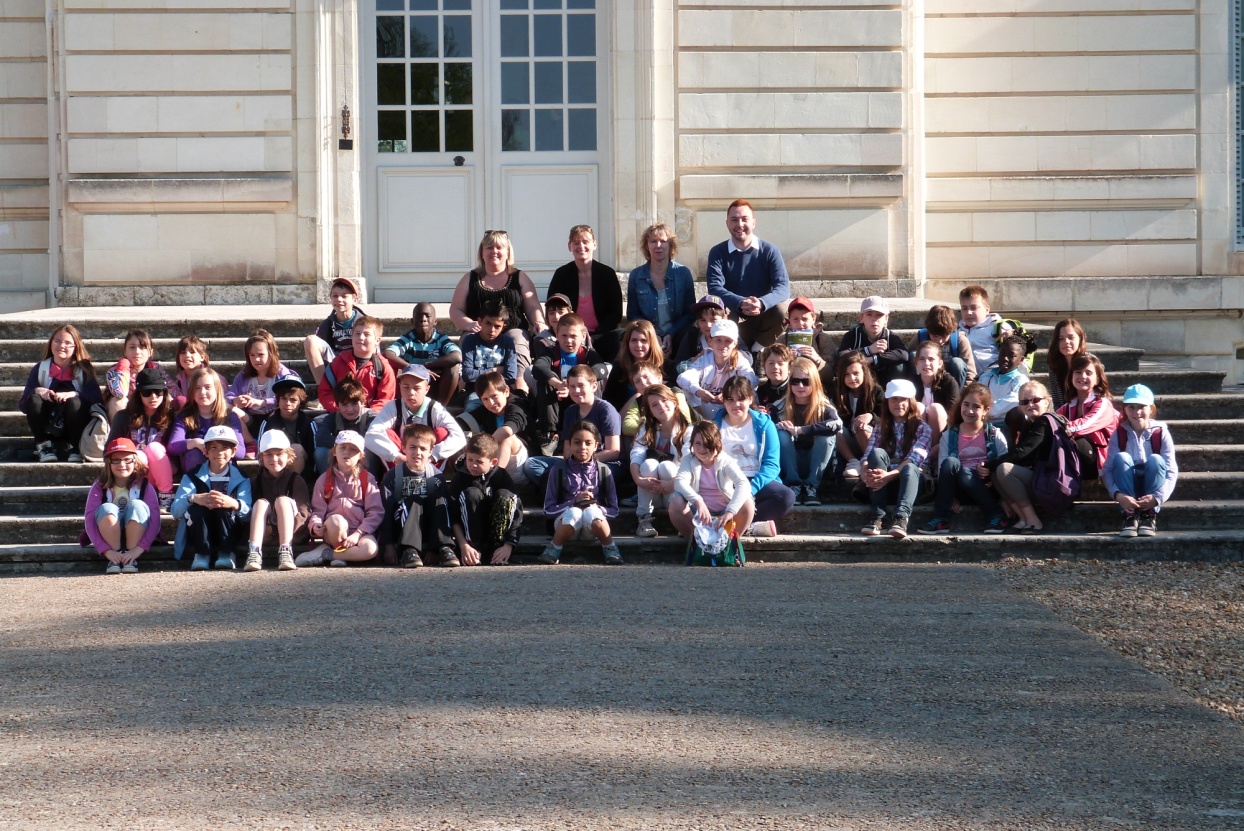 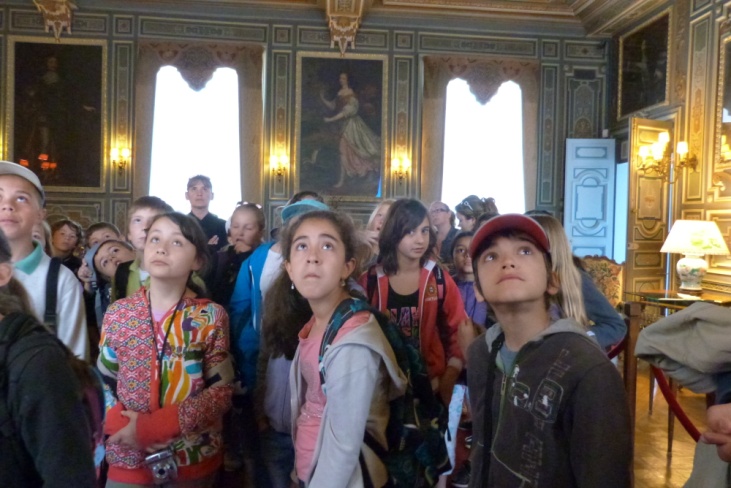 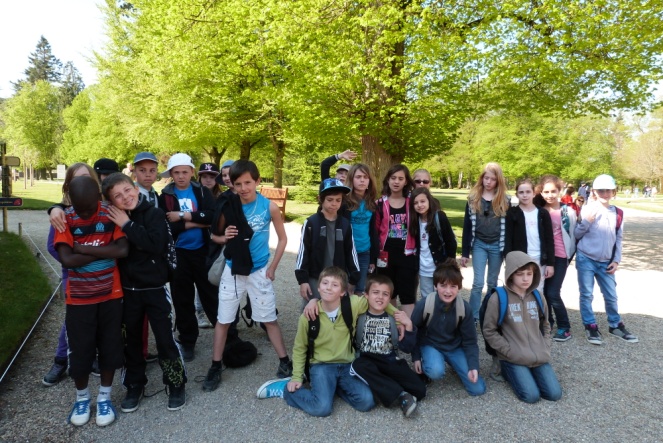 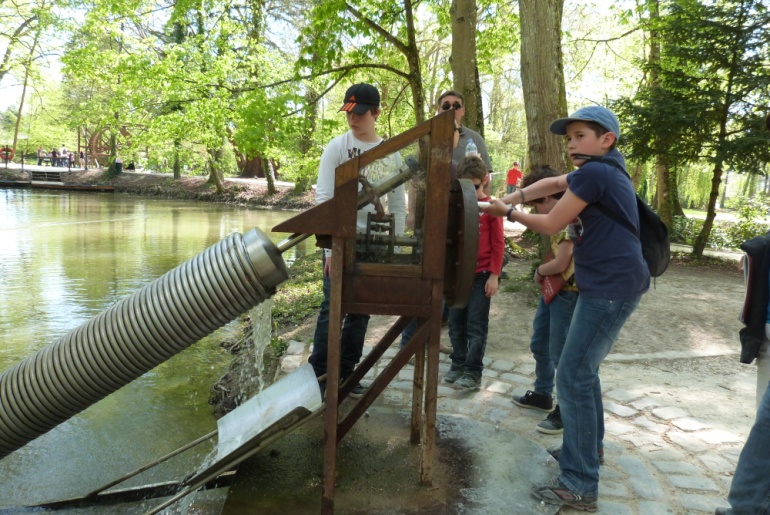 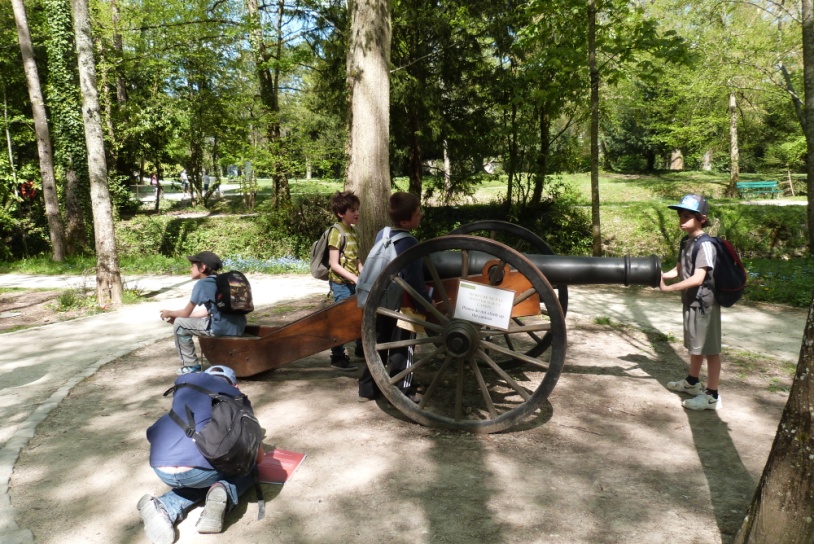 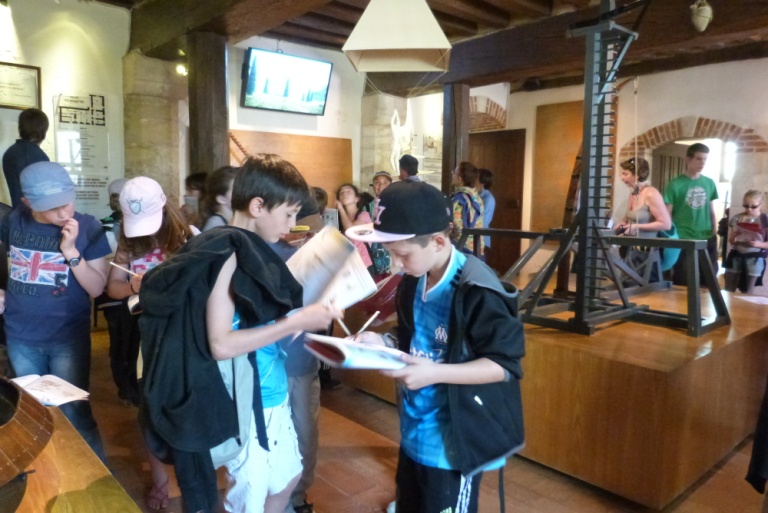 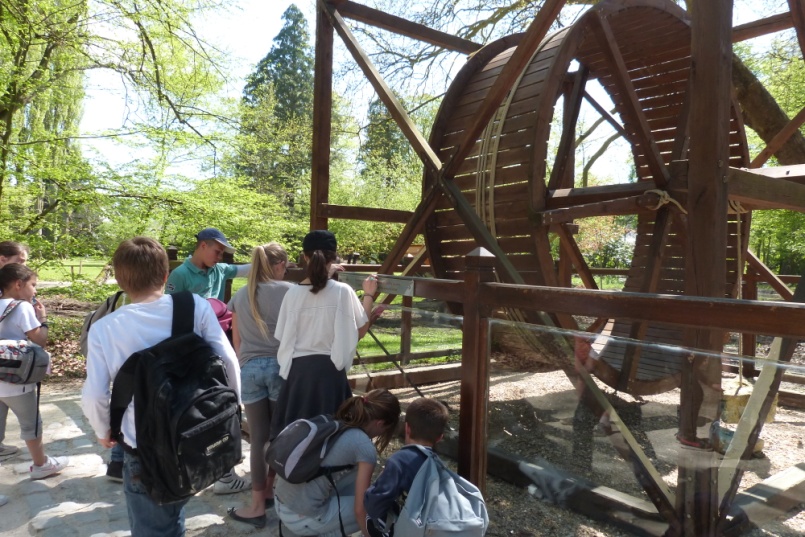 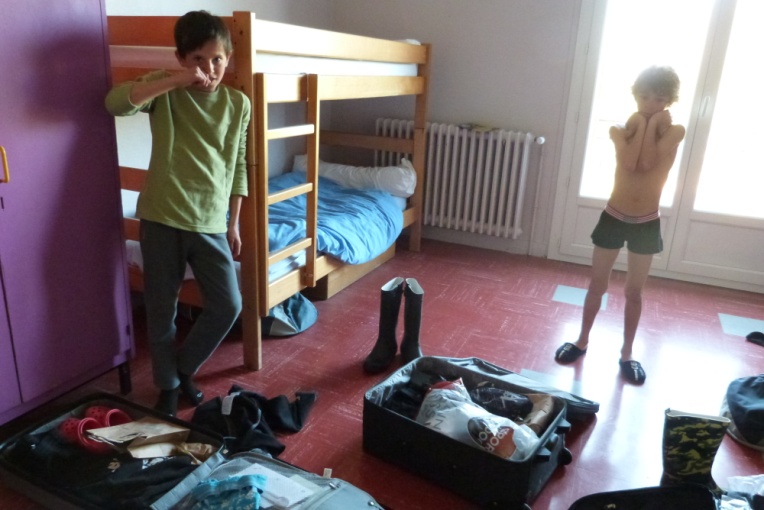 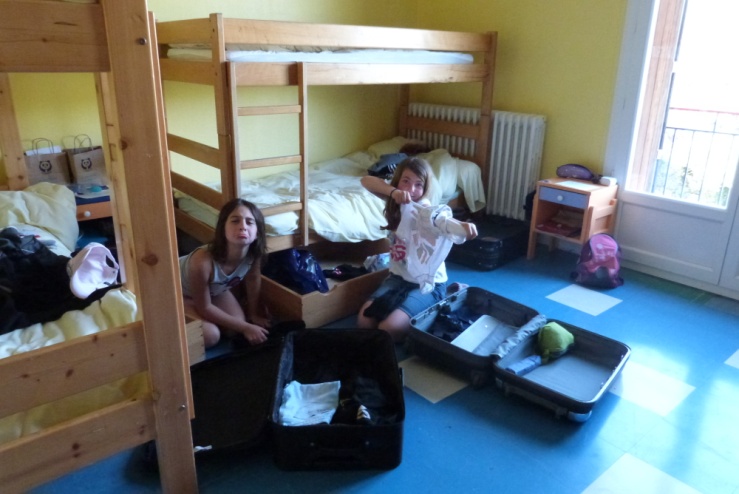 A demain : retour prévu vers 17h  Bonne nuit…